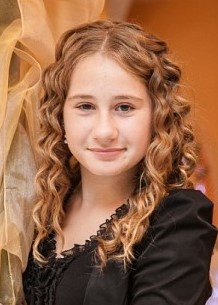 Министр культуры и отдыхаТемирова ЭвелинаКуратор: педагог-организатор Федюшина Е.А.